   На конференции граждан Покоснинского муниципального образования 03.12.2014г. было принято решение об использовании субсидии из областного бюджета по реализации мероприятий перечня проектов «Народные инициативы» на сумму 722000 рублей, в том числе из местного бюджета 36100 рубля. Это:Текущий ремонт ограждения старого кладбища на сумму -100 000 руб.Текущий ремонт контейнеров для мусора на кладбище на сумму -80000 руб.Текущий ремонт летнего водопровода с заменой труб в с.Покосное и п.Сосновый на сумму 100 000 рублей.Текущий ремонт тротуара на сумму 100 000 рублей.Текущий ремонт памятника воинам ВОВ с установкой двух новых памятных мемориальных плит на сумму 100 000 рублей.Приобретение и замена ламп ДРЛ-250 уличного освещения на светодиодные лампочки50 ВТ в с.Покосное и п.Сосновый.Приобретение и установка светильников со светодиодными лампами 50 ВТ .Текущий ремонт освещения площади Победы и памятника воинам ВОВ.Все денежные средства освоены, работы выполнены в полном объеме.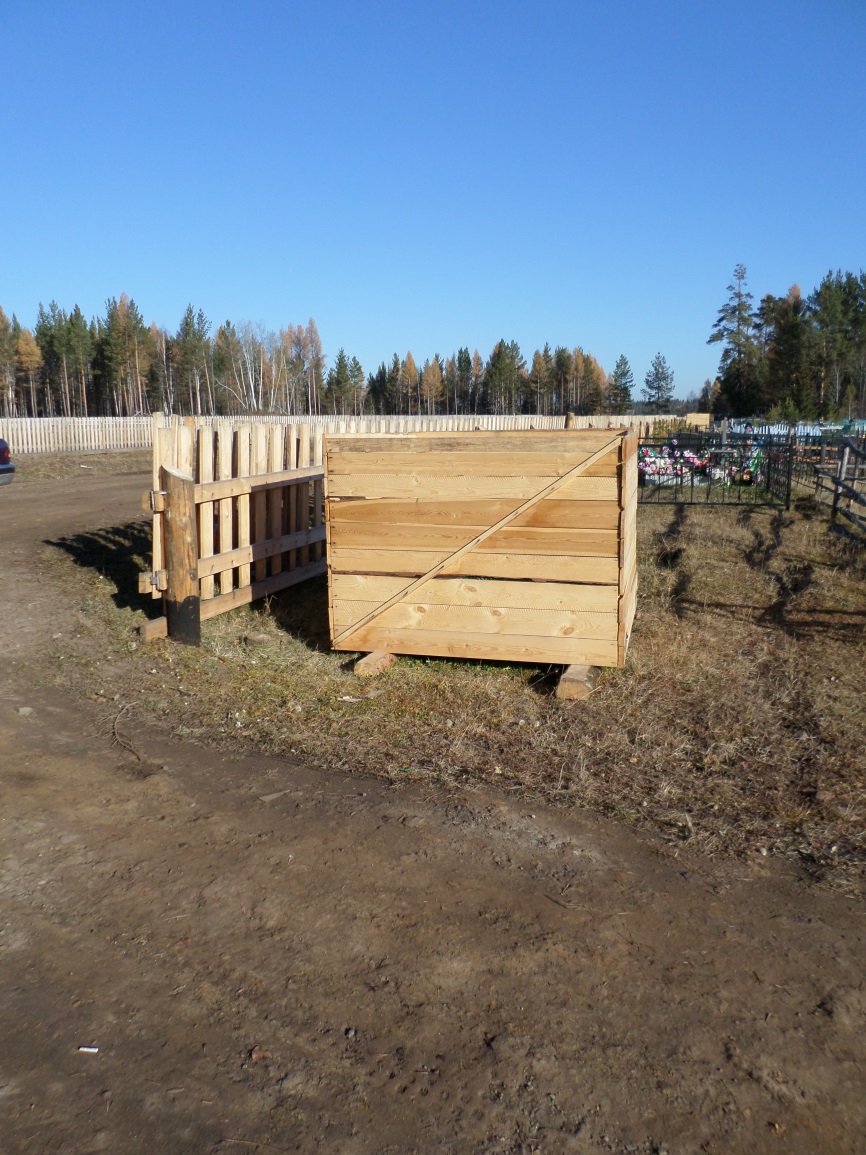 Контейнера под мусор на кладбище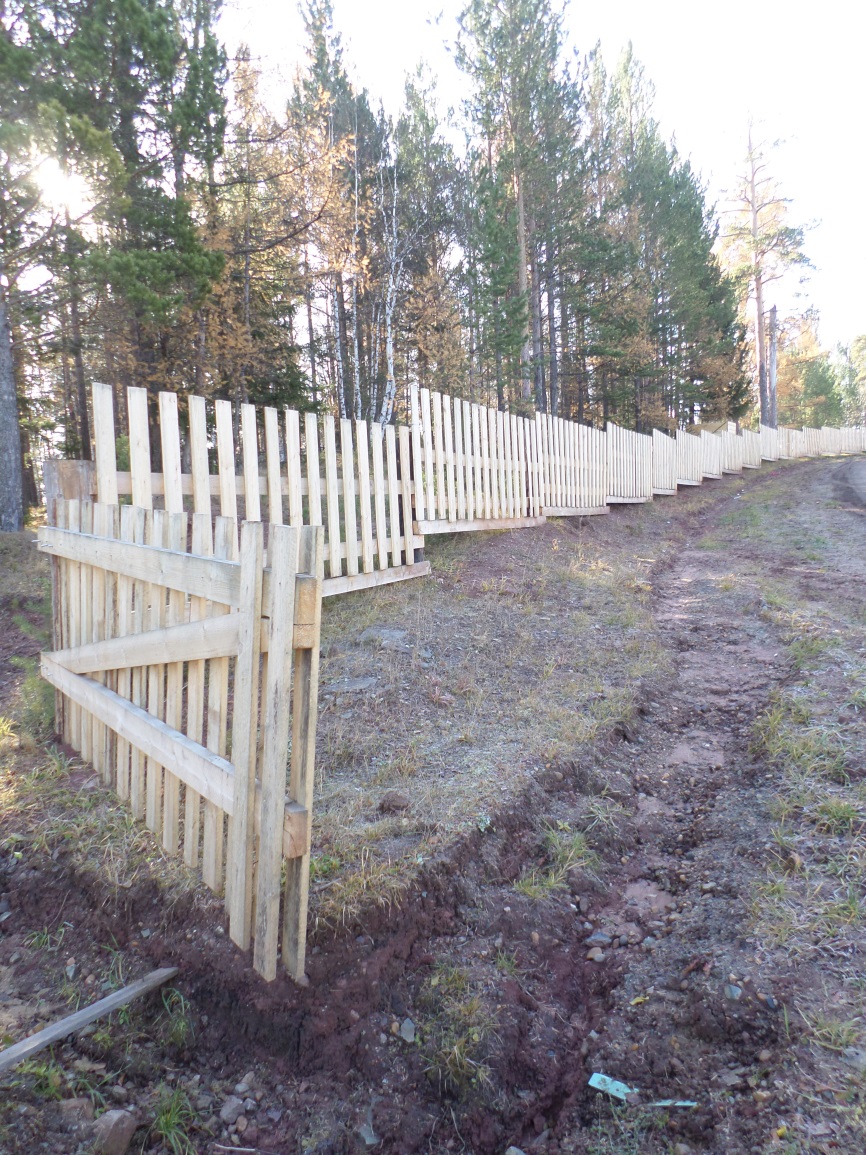 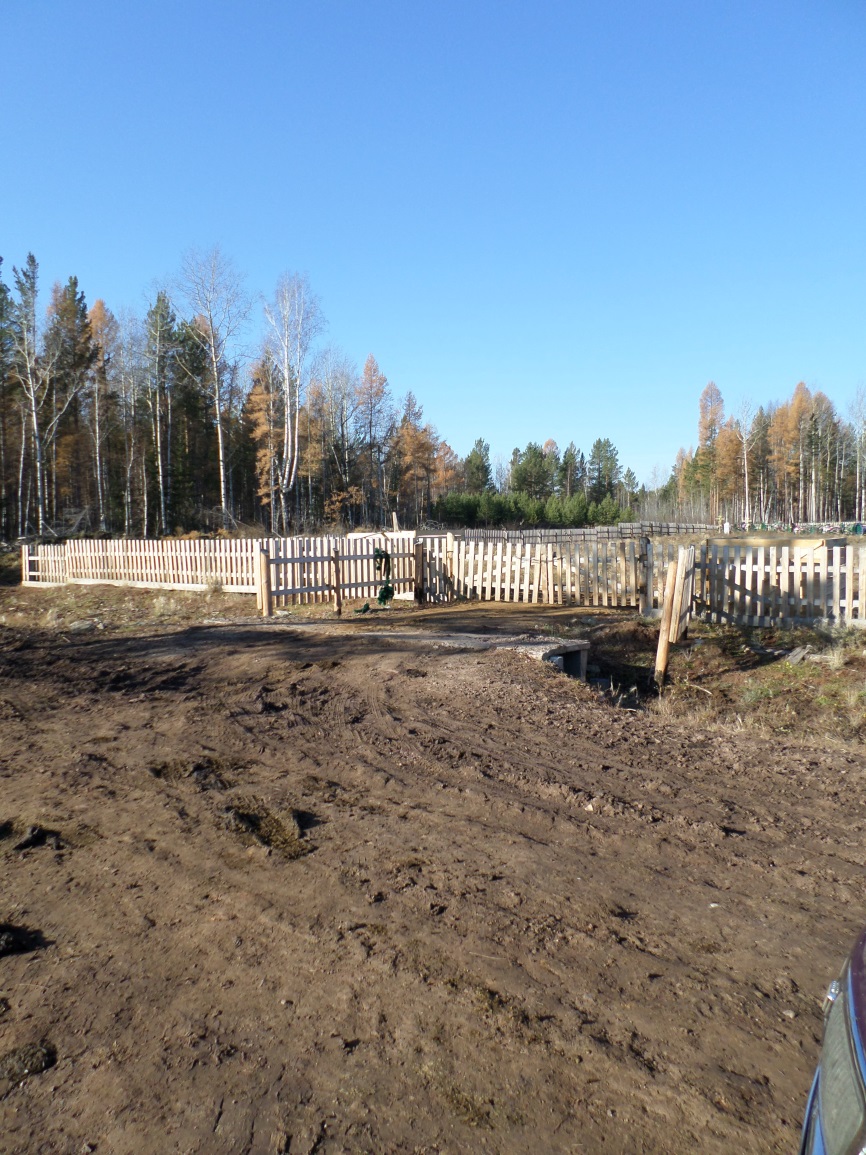 Ограждение старого кладбища в с.Покосное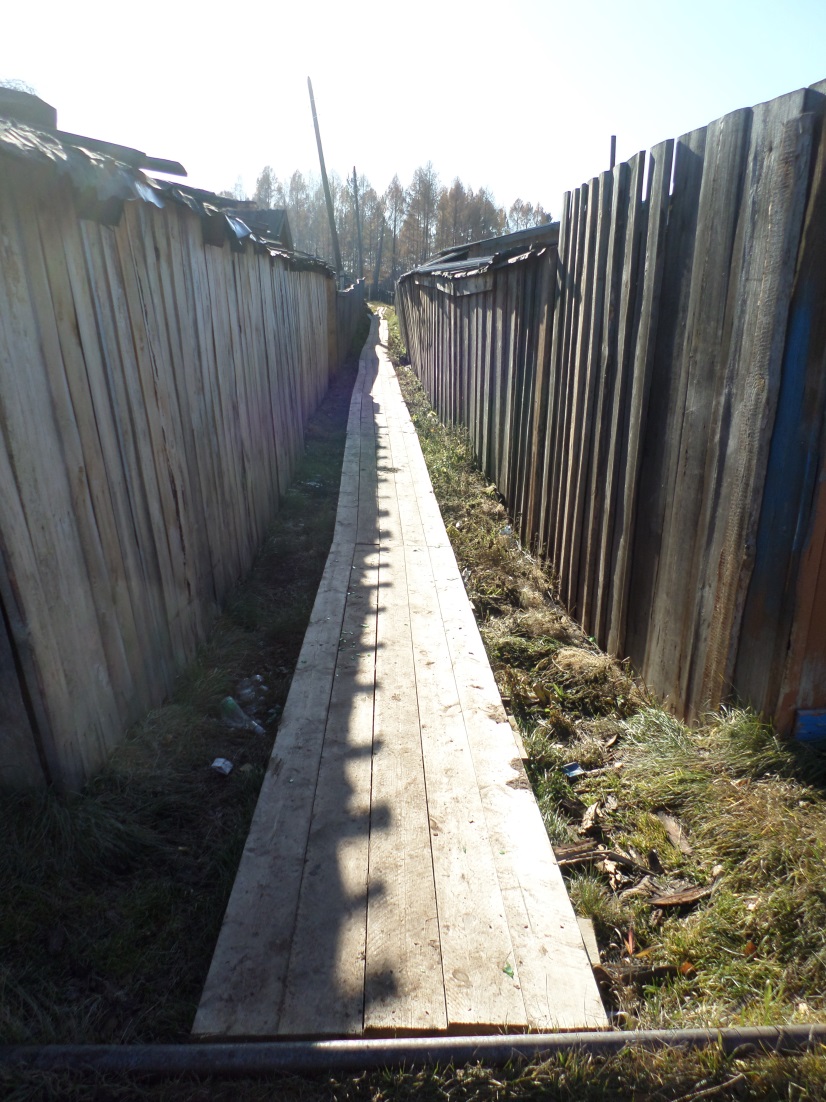 Тротуар между улицами Мира и Солнечная в с.Покосное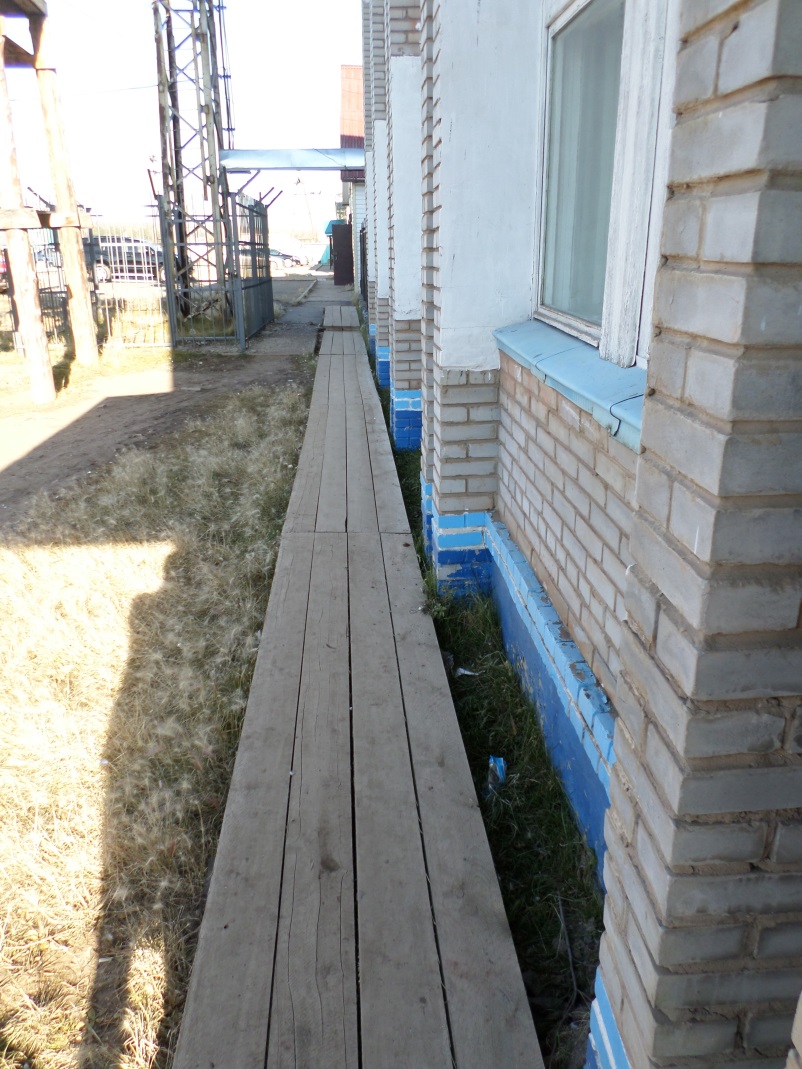 Тротуар возле здания почты в с.Покосное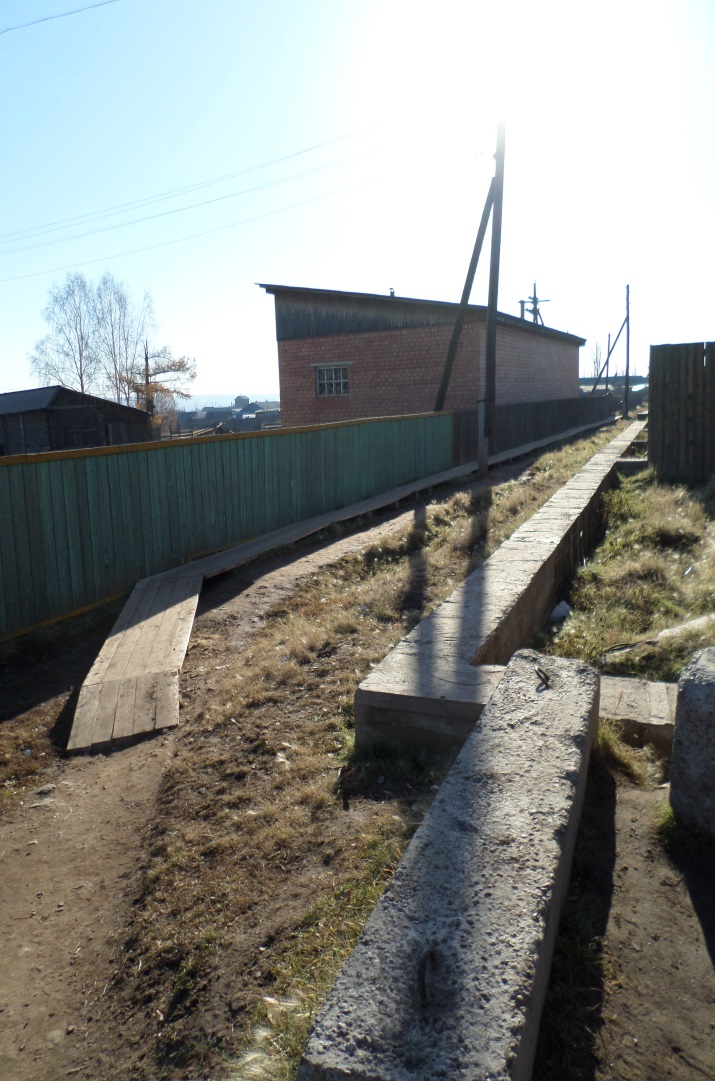 Тротуар возле бара «Триумф» в с.Покосное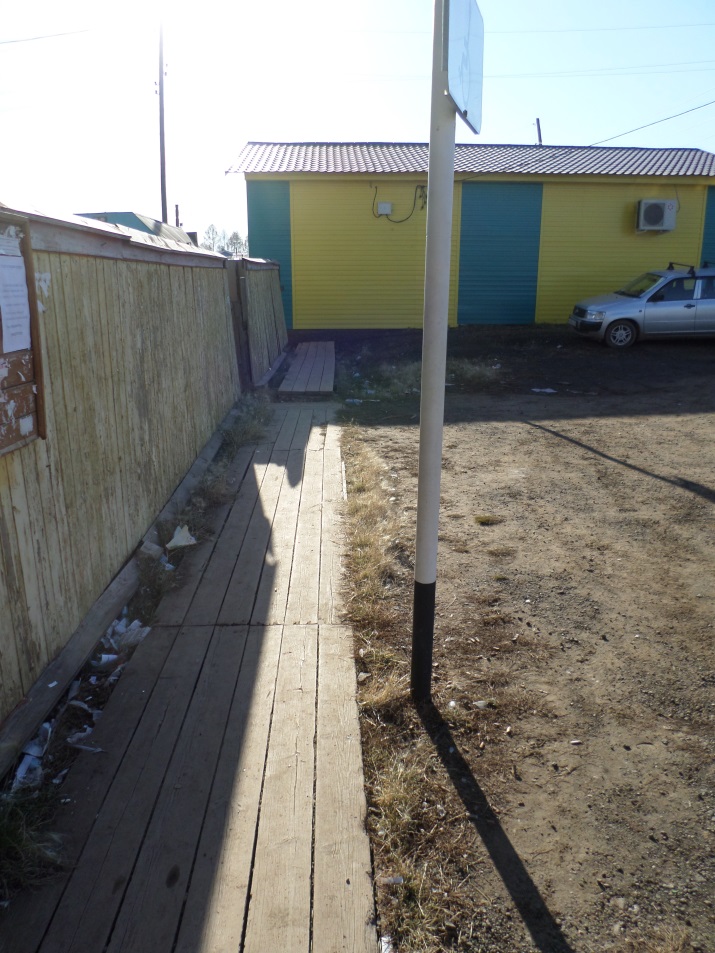 Тротуар возле здания почты в с.Покосное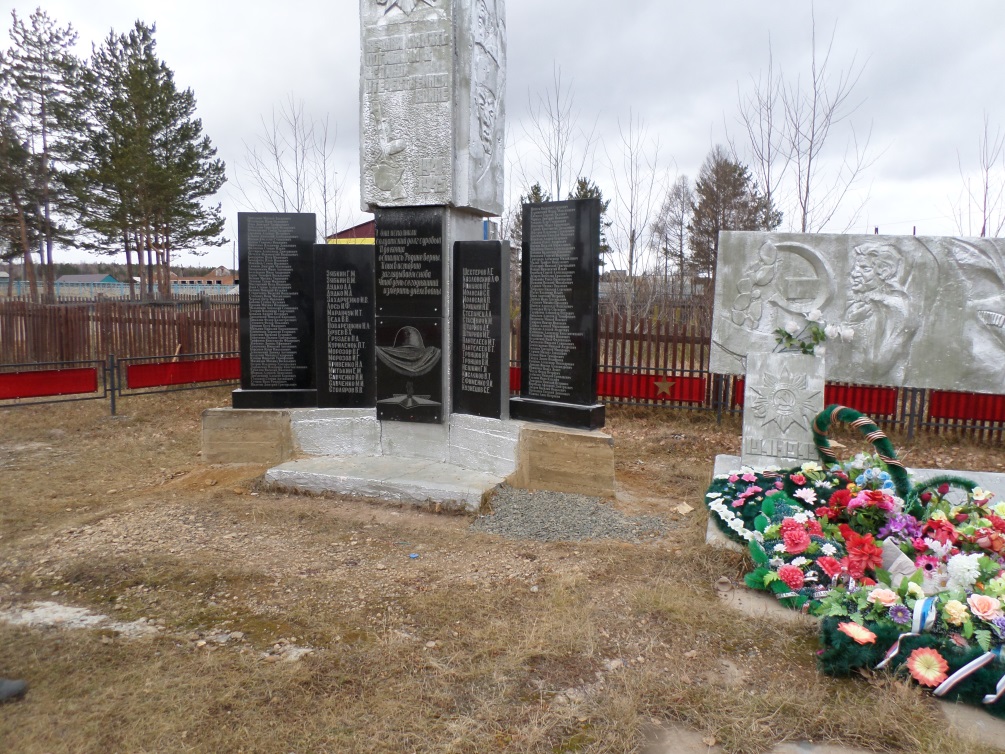 Памятник воинам ВОВ в с.Покосное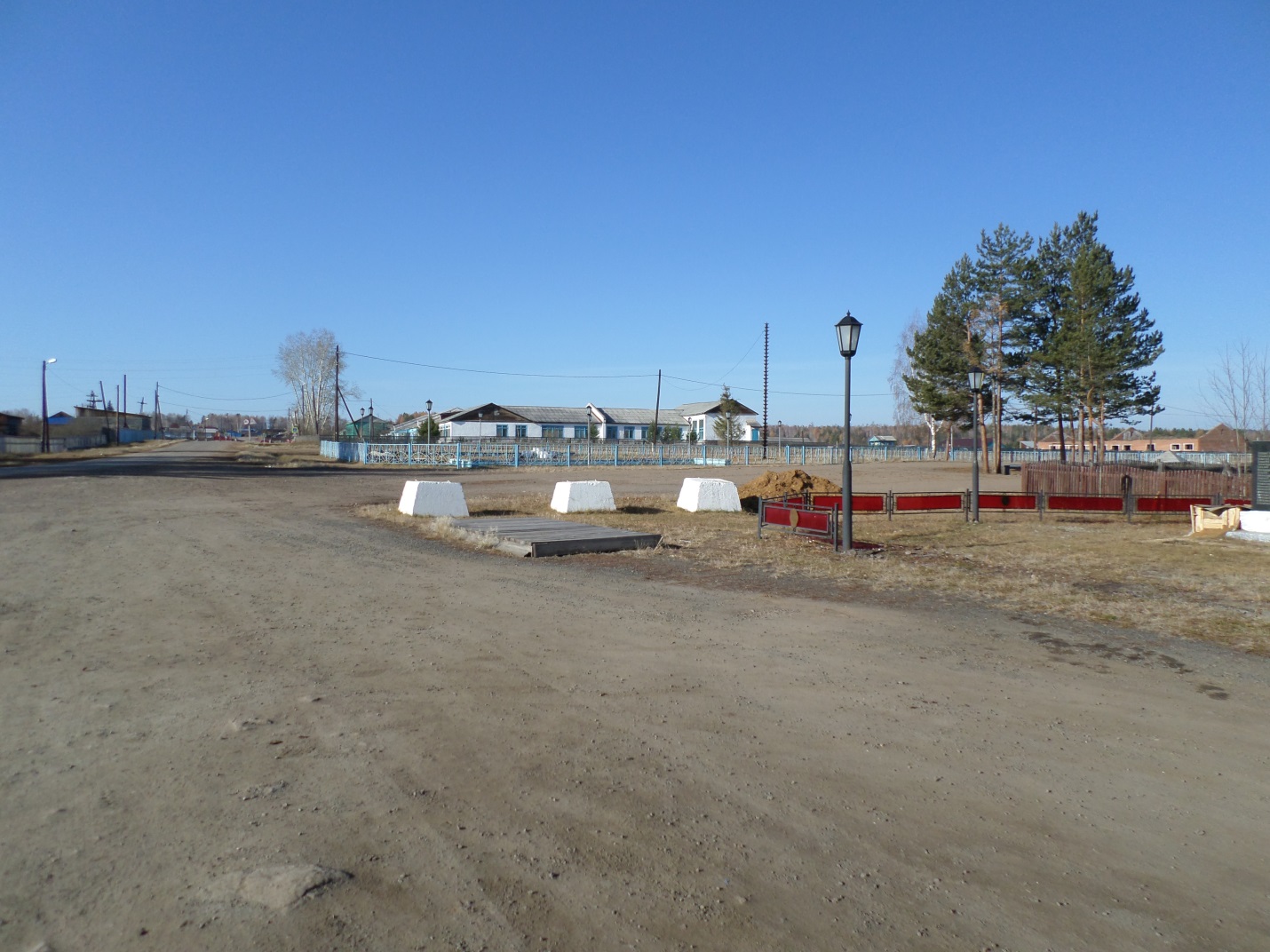 Освещение площади Победы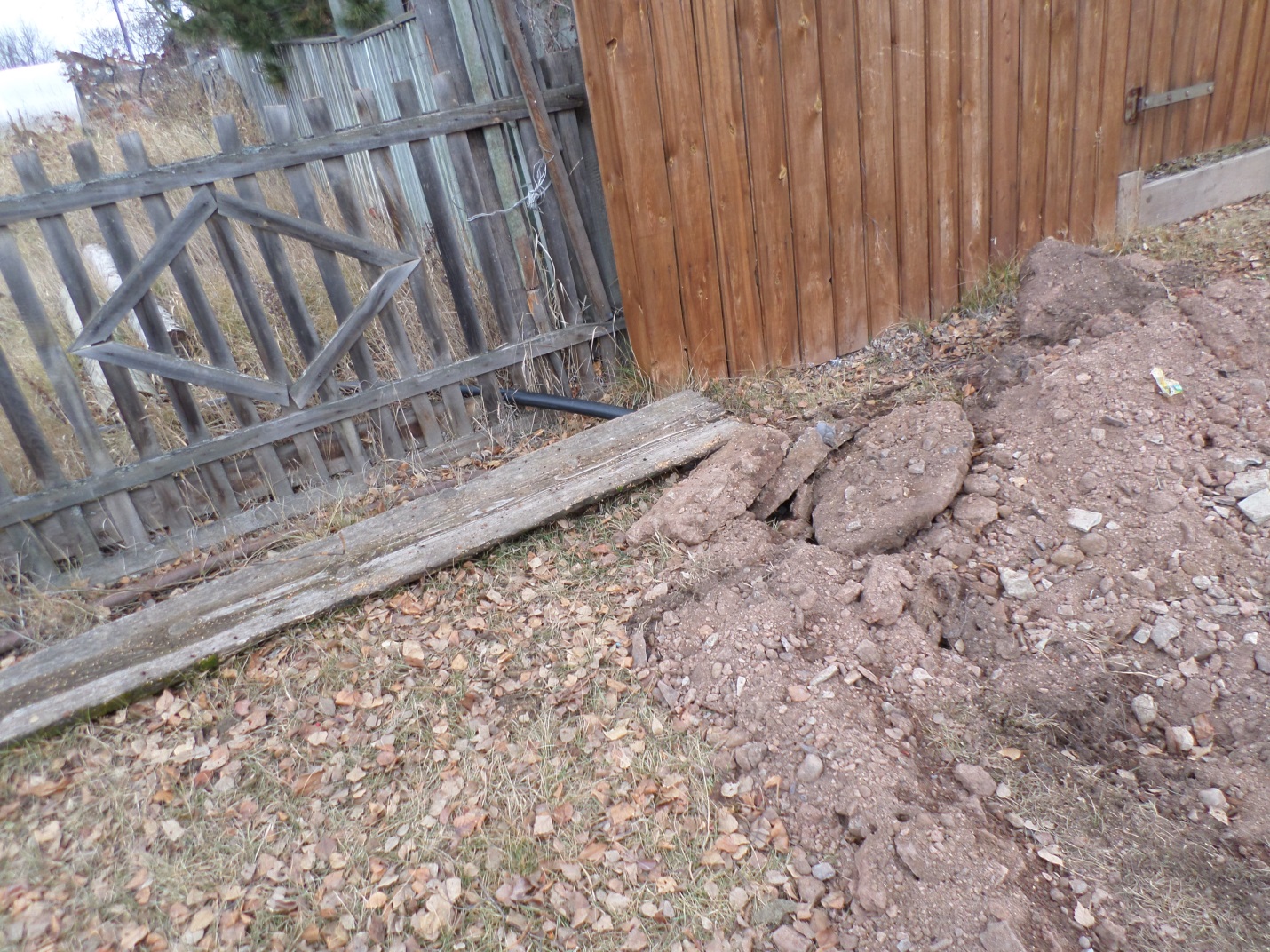 Прокладка летнего водопровода в с.Покосное